Муниципальное дошкольное образовательное учреждение « Усть-Нерский детский сад общеразвивающего вида с приоритетным осуществлением деятельности по познавательно- речевому развитию детей №3 «Сказка» муниципального образования « Оймяконский улус ( район)Кружок «Лесовичок»«Мир, окружающий ребёнка – это, прежде всего мир природы,с безграничным богатством явлений, с неисчерпаемой красотой,Здесь, в природе, вечный источник детского разума»В. Сухомлинский.  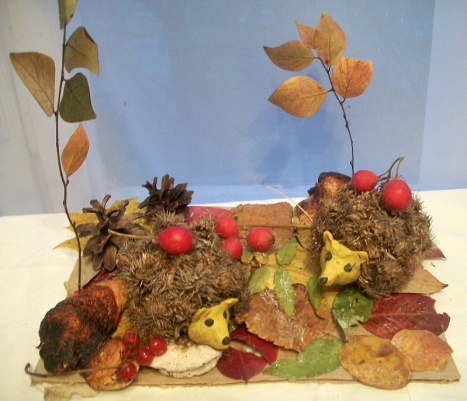 Воспитатель: Палий М. Д.2017-2018г.П.Г.Т. Усть-НераЦель: Формирование у детей ответственного отношения к природеЗадачи: обеспечение развития способностей ребёнка к саморазвитию путём активного усвоения и получения знаний через практическую деятельность. Формирование личности через собственную деятельность, развитие собственной познавательной активности.Развитие творчества, через различные виды деятельности .Формирование основ экологического мировоззрения и культуры.Понимать последствия своих действий по отношению к окружающей среде и умению жить в относительной гармонии с природой.Формирование осознанного и бережного отношения детей к природе родного края.Расширение и обобщение знания детей о мире природы, как целостной взаимосвязанной системе.Развитие общих познавательных способностей: умение наблюдать, описывать, строить предположения и предлагать способы их проверки, находить причинно – следственные связи.ПОЯСНИТЕЛЬНАЯ ЗАПИСКА(Предворительная работа)Экологическое воспитание и образование детей – чрезвычайно актуальнаяпроблема настоящего времени: только экологическое мировоззрение и экологическая культура ныне живущих людей могут вывести планету и человечество из того состояния, в котором оно находится сейчас.          Формирование у детей ответственного отношения к природе – сложный и длительный процесс, поэтому я думаю, что целью экологического воспитания дошкольников должно стать формирование человека нового типа с новым экологическим мышлением, способным осознавать последствия своих действий по отношению к окружающей среде и умеющего жить в относительной гармонии с природой.        Экологокраеведческое воспитание как направление дошкольной педагогики в настоящее время становится одним из важных вопросов, реализуемых во многих дошкольных учреждениях. Ни для кого не секрет, что проблема загрязнения окружающей среды всё больше обращает на себя внимание современного общества. Поэтому актуальность охраны природы не подлежит сомнению. Воспитание у детей экологической грамотности всё больше выступает на первый план в современной системе образования.Но проблема развития речи дошкольников была и остаётся в центре внимания педагогов.Основная цель  предлагаемой программы  –  привитие основ экологической культуры дошкольникам, показать взаимосвязь живых организмов и неживой природы, влияние человека на окружающий мир.  В ДОУ  ведётся кружковая работа по экологическому воспитанию «В мире природы» ;«Неизведанное - рядом».  Работа по познавательно-речевому развитию детей тесно связана с развитием всех сторон речи. В процессе обогащения сознания детей различным познавательным содержанием, происходит расширение, закрепление и активизация словаря, совершенствуется грамматический строй речи, дети общаются друг с другом и с воспитателями, оформляют  свои мысли и высказывания.    Сегодня процесс обучения  –  это поиск и сотрудничество. Он строится на основе деятельностного подхода с принципом интеграции.  Разнообразие предметной и природной среды, которое окружает детей, помогает использовать в работе самые разнообразные методы:  -  наглядные (наблюдение, рассматривание картин, демонстрация мультфильмов и кинофильмов); -  словесные (беседы, рассказ воспитателя, чтение  художественной литературы); - практические (игры, труд, опыты).Громадное значение оказывают живые беседы, опирающиеся на подлинные явления жизни.  Беседуя, мы предохраняем детей от забвения, будим в их памяти эпизоды и явления из пережитого ими и осознанного прошлого и расширяем возможность для упражнения речи. В холодный зимний день, мы вспоминаем о солнечном, жарком летнем дне, мы вывешиваем картины о лете. И в памяти детей воскресает многое, казалось, основательно забытое; и дети рассказывают о том, что было и что так контрастно настоящему. Рассказ является той формой и образцом речи, который раньше других оказывает влияние на развитие их языка. Дети перенимают слова, выражения, интонацию и модуляцию голоса взрослого, который рассказывает о явлениях природы, о животных и растениях. Изложение педагогом является образцом. Дети любят рассказ больше, чем чтение вслух. Приём по слушанию речи, рассказыванию по картинкам является ценным. Все виды рассказывания помогают совершенствовать стороны речи ребёнка  –  лексическую, грамматическую, фонетическую.Экскурсии – один из видов занятий по ознакомлению детей с природой. Во время экскурсий ребёнок наблюдает в естественной обстановке явления природы, сезонные изменения, видит как человек преобразовывает природу в соответствии с требованиями жизни и как природа служит людям. Преимущество экскурсий – занятий в том, что здесь дети имеют возможность видеть растения и животных в среде обитания. Экскурсии помогают  детям сформировать мировоззренческие представления о взаимосвязях существующих в природе, материалистическое миропонимание.Система мониторинга достижения детьми планируемых результатов освоения экологического кружка «Лесовичок»Результаты экологического развития детей предполагается отслеживать с помощью проведения мониторинга два раза в течение учебного года, основанного на наблюдениях за детьми, заполнив следующую диагностическую карту:Группа детского сада_________________________________________________Дата проведения мониторинга__________________________________________Имя, фамилия________________________________________________________Имеет представления о растительном мире, называет несколько видов растений, произрастающих в Самарском крае________________________________________Имеет представления о процессе выращивания хлеба, называет зерновые культуры родного края___________________________________________________Имеет представления о животном мире, называет представителей животного мира, обитающих на территории Самарского края ___________________________Имеет представления о Красной книге, называет редкие и исчезающие виды растений и животных нашего региона______________________________________Имеет представления о лекарственных растениях, называть 2-3 лекарственных растения, произрастающих в Самарском крае________________________________Имеет представления о формах и видах воды, ее свойствах, называет обитателей водоемов______________________________________________________________Имеет представления об экологии родного города, называет факты отрицательного воздействия человека на природу нашего края_________________Имеет представления о правилах поведения в природе________________________Имеет представления о явлениях природы, о их свойствах, значении____________Имеет представления и навыки ухода за комнатными растениями______________Использует моделирование в разных видах экологически ориентированной деятельности___________________________________________________________Сформированы основы экологического сознания____________________________Оценка уровня развития:1 балл – большинство компонентов недостаточно развиты;2 балла – отдельные компоненты не развиты;3 балла – соответствует возрасту;4 балла – высокий.Список используемой литературы Л.И. Грехова «В союзе с природой» - эколого-природоведческие игры и 1.развлечения с детьми. – М.: ИГЛ «Ставрополь, 2002 г.«Мы»: Программа экологического образования детей. Н.Н. Кондратьева и 2.др. – СПб. «ДЕТСТВО-ПРЕСС», 2001. – 240 с.Редакция журнала «Марий Эл учитель» «Природа – наш дом» - г. ЙошкарОла, 1996г.Горькова Л.Г., Кочергина А.В., Обухова Л.А. «Сценарии занятий по 4.экологическому воспитанию дошкольников (средняя, старшая, подготовительная группы) – М.: ВАКО, 2005 г.Л.Ф. Тавленко «В гармонии с природой»  «Добро пожаловать в экологию» Часть 2. Перспективный план работы по 6.формированию экологической культуры у детей старшего дошкольного возраста. / Сост. О. А. Воронкевич. – СПб. «ДЕТСТВО-ПРЕСС», 2003. – 336 с.С. Н Николаева «Воспитание экологической культуры в дошкольном 7.детстве», - Москва: Новая школа, 1995 г.«Красная Книга» ОймяконьяПлан работы с детьми:УчастникиДети подготовительной группы,  воспитатели, родители воспитанников.Дети подготовительной группы,  воспитатели, родители воспитанников.Дети подготовительной группы,  воспитатели, родители воспитанников.Масштаб Продолжительный Продолжительный ПродолжительныйПроблемаСовременные проблемы взаимоотношений человека с окружающей средой могут быть решены только при условии формирования экологического мировоззрения у всех людей, повышения их экологической грамотности и культуры, понимания необходимости реализации принципов устойчивого развития.Современные проблемы взаимоотношений человека с окружающей средой могут быть решены только при условии формирования экологического мировоззрения у всех людей, повышения их экологической грамотности и культуры, понимания необходимости реализации принципов устойчивого развития.Современные проблемы взаимоотношений человека с окружающей средой могут быть решены только при условии формирования экологического мировоззрения у всех людей, повышения их экологической грамотности и культуры, понимания необходимости реализации принципов устойчивого развития.Цель:Профилактика нарушений природоохранного законодательства  через формирование у  детей и взрослых  экологических знаний, бережное отношение к природе родного края и всему окружающему.Профилактика нарушений природоохранного законодательства  через формирование у  детей и взрослых  экологических знаний, бережное отношение к природе родного края и всему окружающему.Профилактика нарушений природоохранного законодательства  через формирование у  детей и взрослых  экологических знаний, бережное отношение к природе родного края и всему окружающему.Задачи:- Создание  экологической развивающей среды.
- Формирование системы элементарных научных экологических знаний, доступной пониманию ребёнка-дошкольника через интегрированный подход. 
- Развитие познавательного интереса к миру природы. 
- Формирование первоначальных умений и навыков экологически грамотного и безопасного для природы и самого ребенка поведения, умений наблюдать за природными объектами и явлениями. 
- Воспитание гуманного, эмоционально-положительного отношения к миру природы и окружающему миру в целом. 
- Формирование психических процессов: памяти, внимания, мышления, воображения. 
- Развитие познавательно-творческих способностей детей. 
- Повышение уровня информационной культуры и педагогической компетенции родителей в вопросах экологического воспитания.- Создание  экологической развивающей среды.
- Формирование системы элементарных научных экологических знаний, доступной пониманию ребёнка-дошкольника через интегрированный подход. 
- Развитие познавательного интереса к миру природы. 
- Формирование первоначальных умений и навыков экологически грамотного и безопасного для природы и самого ребенка поведения, умений наблюдать за природными объектами и явлениями. 
- Воспитание гуманного, эмоционально-положительного отношения к миру природы и окружающему миру в целом. 
- Формирование психических процессов: памяти, внимания, мышления, воображения. 
- Развитие познавательно-творческих способностей детей. 
- Повышение уровня информационной культуры и педагогической компетенции родителей в вопросах экологического воспитания.- Создание  экологической развивающей среды.
- Формирование системы элементарных научных экологических знаний, доступной пониманию ребёнка-дошкольника через интегрированный подход. 
- Развитие познавательного интереса к миру природы. 
- Формирование первоначальных умений и навыков экологически грамотного и безопасного для природы и самого ребенка поведения, умений наблюдать за природными объектами и явлениями. 
- Воспитание гуманного, эмоционально-положительного отношения к миру природы и окружающему миру в целом. 
- Формирование психических процессов: памяти, внимания, мышления, воображения. 
- Развитие познавательно-творческих способностей детей. 
- Повышение уровня информационной культуры и педагогической компетенции родителей в вопросах экологического воспитания.Реализация проекта
(Зима, весна, лето, осень)Совместная и индивидуальная работа  с детьмиСамостоятельная
деятельность детейРабота с  родителями и соцпартнерами«Декабрь - снежный» * Библиотечка юного эколога.
Экология в картинках
- Беседа«Кто живет в лесу?», «Как лесные 
звери готовятся к зиме»; *Создание ЛЕПБУКА «Зима» (Уголок экологии и экспериментирования)
* картотека дидактических игр уроки экологии. «Береги живое»
* Развлечение «Ледниковый период» 
* сюжетно-ролевая игра «Ветеринар»Продуктивная деятельность детей.
* Конкурс плакатов  «Берегите Ели!!!»
опыты сводой, со льдом и снегом
* Изготовление  цветных льдинок 
Вытинанка «Снежинка-веселинка»* Анкетирование - «Ваше отношение к своему здоровью и здоровью членов вашей семьи»
* Для вас родители «Природа вокруг нас!» (советы, рекомендации, буклеты)
* Экологическая АКЦИЯ 
«Не рубите ёлочку!»
* Творческий конкурс   «Ёлочка своими руками»«Январь-новогодник»  * Познавательное чтение
Поговорим об экологии. (Энциклопедии)
- Организация дидактических игр: «Зимующие и перелетные птицы».
- уроки доброты «Синичкин календарь» 
* Чтение сказки В.Ф. Одоевского «Мороз Иванович».* Слушание «звуки природы», зимние Песенки
* Заучивание стихов о природе
* Вечер  зимних загадок и отгадок.* Проведение прогулок, экскурсий в природу.
* Наблюдения в природе. 
* АКЦИЯ - «Кормушка»«Февраль-зимовик»«Пермский край - лесной край»
- Хвойные деревья. 
- Белоствольная красавица Праздник русской берёзки 
* Чтение и рассматривание атласов, энциклопедий.
* Оригами -«Сочиняем сказку сами»* Мнемотаблицы  «Хочу всё знать»
- как зимуют звери в лесу
* Продуктивная деятельность детей
«НАШ  ВЕРНИСАЖ»
- Лепка «Звери зимой»
- Животные (оригами)Папка передвижка 
« Это интересно знать»  
*Пополнение коллекций.«Март- Солнцегрей»* Презентация «21 марта – День леса»
- солнце в жизни растений
* Создание ЛЕПБУКА «Весна»
* Моделирование – «Блиц-опрос  «Мой любимый город». Презентация «Березники город белых берез»
- Прогулка в парк, к памятнику Решетова* ШОУ - «Мы дизайнеры» -
Изготовление костюмов из бросового материала.
* Эксперименты, опыты.
* Огород на окне.  Посадка лука, наблюдение
* Наблюдение за веточками тополя в вазе* «Чудо-домик для пернатых»  - Изготовление скворечников.
* Театр «Из мусорной корзины» (Пластик)«Апрель - капель»* НОД «Путешествие капельки»;
* Презентация «Природа в опасности» - 22 апреля ДЕНЬ ЗЕМЛИ
- Экспериментальная деятельность:
«История Земли», «История Воды», «История Огня»* Акция «Чистый участок»
* Раздельная утилизация отходов.
* Дидактическая игра «Что создано природой, а что сделано руками человека»
* Экологические цепочки «Воздух, земля, вода»* Городской  субботник по уборке территории ДОУ
«Березники - чистый город» 
* Декада дней защиты от 
экологической опасности
* выпуск газеты «Вести с места»«Май - первоцветы»* Викторина «Люби и знай свой край» 
* Беседа-рассуждение «Как помочь поломанному дереву», 
* Высадка цветов на клумбы.
* ПБ подборка литературы «Лесные пожары»
Дид/игры «Огонь - друг и враг»
* Картотека «Экологические стихи для детей»* Акция - «Берегите первоцветы» - плакаты
* С/р игра «Пикник»
Правила поведения в природе.
- Рисование плакатов: 
«Правила поведения в лесу»
* Чтение книги по экологии
"Сказки о цветах и деревьях".* Акция – «Посади дерево» 
* Субботник – озеленение.
«Березники – цветущий город» 
- долгосрочный  проект ДОУ «Ландшафтный Дизайнер»
* Экскурсия в оранжерею
- Школа №3«Июнь - забавник»* Создание ЛЕПБУКА «Лето»
* Что такое – КРАСНАЯ книга?
* НОД «Значение воздуха в жизни человека»;
* Презентация «Эти забавные букашки»
* Наблюдения «Насекомые вокруг нас»
* Экологическая тропа: «Экологический этикет» - знание правил поведения в природе. Сигнальные карточки.* «Наш огород» высадка овощей.
* игры-путешествия
«Найди клад»
«Путешествие по экологической 
тропе детского сада»
* «В гостях у доктора Айболита»  - Валеология - «Ромашковое счастье» конструирование 
(Всероссийский день семьи, любви и верности)
* Аппликация «Насекомые»* Оформление родительского уголка
« ЛЕТО - Азбука безопасности»
* Папка-передвижка
«Летние прогулки с детьми»
* Поездка на теплоходе (сосновый бор ОГУРДИНО) – проект «Наш край»
* СЮН - экскурсия  «Животные Урала»
* Творческий конкурс
«МОЁ Солнышко»«Июль-Нептун»* Беседа «Почему нужно беречь воду?»
* Развлечение -Досуг «В царстве Нептуна», «В гости к Мойдодыру»
* АКЦИЯ  «Кама река – чистые берега» (Правила экологической культуры) 
* целевая прогулка на  пруд-волонтёры за чистый пляж!!! 
- развлечение «Солнце, воздух и вода - наши лучшие друзья»
* Лекарственные растения  Оймяконског района,наего края
* Шоу «Мыльных пузырей»* Экспериментальная деятельность
«Можно ли жить без воды?», 
«Перенеси воду в сите», опыты с песком и водой, песком и глиной и другими природными материалами»
* театрализованное 
представление  «Зеленая аптека»
* Игры-забавы
Навигация «Кораблики* Консультация «Песочная терапия»
*Детская библиотека им. Гайдара
Знакомство с тайнами природы, решением проблемных ситуаций и проведения панорамы добрых дел, рассматривание и 
чтение книг.
* Посещение Бассейна  «КРИСТАЛЛ»«Август-грибник»  * Охрана природных богатств.
* развлечение «В гостях у Лесовичка»
* Физкультурный досуг
«Юные Робинзоны» 
* Рассматривание альбома «Летние виды спорта»
Презентация - Олимпийские игрыРисование 
«Люблю тебя, мой край родной»
Д/И «Ядовитые и съедобные 
грибы и ягоды» -*Комический футбол Рисование Фрукты и Овощи* Краеведческий музей 
"Знакомство с удивительным 
миром животных и растений Урала.
* Выпуск групповых газет «Юные 
защитники природы»
* Конкурс рецептов «Вкусно, полезно красиво».«Сентябрь- урожайник»  * Создание ЛЕПБУКА «ОСЕНЬ»
НОД – «Приготовление салата»
* Проект «Во саду ли, в огороде» - сбор урожая, - Дегустация варенья, Фитобар.
* Валеология:  «Витамины на грядке».
* Игровой тренинг «Чистота- залог здоровья!»* Конкурс поделок из природного   материала «Чудо природы»
* Рисование Фрукты и Овощи
* Подвижные игры «В огороде чучело», «Третий лишний»,
Хороводная игра «Есть у нас огород», «Урожайная».* Папка-передвижка «Осенние  прогулки с детьми»
* Фоторепортаж «Вот, оно какое наше лето»
* Папка-передвижка «Экологические игры»«Октябрь -золотник» * Рассматривание репродукций художников  «Золотая осень»
* картотека стихов об осени
* Игра  «Джунгли зовут!!!»
* ПДД - Автомобильный транспорт - один из основных загрязнителей окружающей среды. 
* Музыкальное развлечение с 
элементами ИЗО «Медной горы Хозяйка»* Сбор листьев  и растений для гербария 
* Коллаж из листьев
* Пение  песен об осени
* Заучивание стихов об осени* субботник по уборке территории
- Игралочка – Кроссворды, ребусы  с родителями.
* ЭКО-Книжки малышки своими руками.
* Дворц творчества детей и 
юношества 
Посещение выставки «Искусство и 
творчество из природного 
материала»«Ноябрь - дождевик»* Беседа на тему «У природы нет плохой погоды»
* Решение проблемных 
ситуаций. 
- «Как помочь Стобеду?»,
* Экотренинг - «Занимательное 
природоведение»
* Развлекательная программа «Угадай мелодию»* Рисование ТРИЗ
«Осеений дождь» «Ветренная погода»
* Коллаж «Земля - наш дом»
* Музыкально дидактическая игра  «Дождик»* Обобщение опыта семейного 
воспитания по экологическому 
образованию
* Выставка детского творчества  «Экология глазами детей»
* Акция «Птичья столовая» (длительная акция до весны)Ожидаемые 
результатыСформированное  у  детей  бережное, ответственное, эмоционально-доброжелательное отношение к миру природы, к живым существам, в процессе общения с ними.Сформированные навыки наблюдения и экспериментирования в процессе поисково-познавательной деятельности.Ответственное отношение детей к окружающей среде и своему здоровью.Сформированное  у  детей  бережное, ответственное, эмоционально-доброжелательное отношение к миру природы, к живым существам, в процессе общения с ними.Сформированные навыки наблюдения и экспериментирования в процессе поисково-познавательной деятельности.Ответственное отношение детей к окружающей среде и своему здоровью.Сформированное  у  детей  бережное, ответственное, эмоционально-доброжелательное отношение к миру природы, к живым существам, в процессе общения с ними.Сформированные навыки наблюдения и экспериментирования в процессе поисково-познавательной деятельности.Ответственное отношение детей к окружающей среде и своему здоровью.Трансляция проектаПрезентация результатов проекта на педагогическом советеСамоанализ реализации  проекта  «ЭКОЛЯТА-ДОШКОЛЯТА»Не стоит забывать, что если мы сегодня будем безразличны к тому, что нас окружает, к миру, в котором мы живем, то завтра этот мир просто перестанет существовать!Презентация результатов проекта на педагогическом советеСамоанализ реализации  проекта  «ЭКОЛЯТА-ДОШКОЛЯТА»Не стоит забывать, что если мы сегодня будем безразличны к тому, что нас окружает, к миру, в котором мы живем, то завтра этот мир просто перестанет существовать!Презентация результатов проекта на педагогическом советеСамоанализ реализации  проекта  «ЭКОЛЯТА-ДОШКОЛЯТА»Не стоит забывать, что если мы сегодня будем безразличны к тому, что нас окружает, к миру, в котором мы живем, то завтра этот мир просто перестанет существовать!Тема. Задачи:Материал:Лесовичок Формировать умение выполнять поделку последовательно, доводить начатое дело до конца. Туловище-шишкаГолова-скорлупа грецкого ореха.Борода-мох.Посох- веточкаДеревья в зимнем уборе.  Сформировать умение обследо-вать материал, учить приклеивать веточку к основе. Сухие веточкиСемья ежиков на прогулке. Учить делать ежика по показу воспитателя, знакомство с кожурой Стланиковые шишки, мохПтичка.  Учить использовать в работе шишки, скорлупу грецкого ореха..Продолжать учить соединять детали. Туловище-шишка. Голова- скорлупа грецкого ореха. Хвост – перышкоПанно. Продолжать учить детей использовать в своей работе веточки, ягель. Видеть красоту материалаВеточки, ягель,камушкиПанноЁжикУчить на основу наносить пластилин. Из семян берез, ольхи изготавливать животных и птиц, выделяя особенности строения Основа-пластилин.Семена- берез, ольхи Оформление выставкиХоровод «на лесной полянке» Продолжать учить изготавливать сюжетную работу. Учить работать с ракушками, семенами арбуза, . Туловище- шишки,веточкиАппликации из засушенных листьев. Учить из засушенных листьев составлять композицию, засушенные цветы Выбирая листья,цветы соответствующей формы и цвета. Засушенные листья с различных деревьев,Создание альбома «Из листочка и цветочка»Выбирая листья,цветы соответствующей формы и цвета. Засушенные листья с различных деревьев,Черепаха на болоте.Лебеди на реке Индигирка Учить передавать характерные особенности внешнего вида и среды обитания.Туловище и голова- древесный гриб, среда обитания -мох, песок, колоски Бабочка. Учить использовать природный материал в сочетании с бумагой. Грецкий орех, картон, листья, фундук. Птицы на заснеженной ветке. Учить умению придавать поделке выразительность. Туловище и голова-кочерыжка от кукурузы, нос-фасоль хвост и хохолок- семена ольхи Сюжетная работа «Золотая рыбка».  Развивать умение за внешними формами поделки, видеть глубокое внутреннее содержание  Туловище- еловая шишка, голова- сосновая шишка, волосы, борода – вата.Рыбка – картон обернутый фольгой, волны – береста, скала – толстая кора 